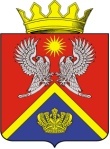 АДМИНИСТРАЦИЯ СУРОВИКИНСКОГОМУНИЦИПАЛЬНОГО РАЙОНАВОЛГОГРАДСКОЙ ОБЛАСТИПОСТАНОВЛЕНИЕ от 02.10.2020                                      № 705О подготовке и проведении сельскохозяйственной микропереписи в 2021 году на территории Суровикинскогомуниципального района Волгоградской области В соответствии с  Федеральным законом от 21.07.2005 № 108 – ФЗ «О Всероссийской сельскохозяйственной переписи», постановлением Правительства Российской Федерации от 29.08.2020 № 1315 «Об организации сельскохозяйственной микропереписи 2021 года» и в целях организации проведения сельскохозяйственной микропереписи в 2021 году на территории Суровикинского муниципального района Волгоградской области постановляю:	1.Образовать комиссию по подготовке и проведению сельскохозяйственной микропереписи в 2021 году на территории Суровикинского муниципального района Волгоградской области и утвердить ее состав согласно приложению 1.	2.Утвердить Положение о комиссии по подготовке и проведению сельскохозяйственной микропереписи в 2021 году на территории Суровикинского муниципального района Волгоградской области согласно приложению 2.	3.Отделу по сельскому хозяйству, продовольствию и природопользованию администрации Суровикинского муниципального района (Роганов А.Ф.) организовать и провести информационно-разъяснительную работу среди населения Суровикинского муниципального района Волгоградской области о необходимости сельскохозяйственной микропереписи. 	4.Рекомендовать органам местного самоуправления городского и сельских поселений Суровикинского муниципального района Волгоградской области оказывать содействие отделу государственной статистики в г. Калач-на-Дону Волгоградстата в привлечении граждан Российской Федерации, проживающих на территории Суровикинского муниципального района Волгоградской области, к сбору сведений об объектах сельскохозяйственной микропереписи, а также в подборе помещений, пригодных для обучения и работы лиц, осуществляющих сбор сведений об объектах сельскохозяйственной микропереписи, хранения переписных листов и иных документов сельскохозяйственной микропереписи.5. Контроль за исполнением настоящего постановления возложить на заместителя главы Суровикинского муниципального района по сельскому хозяйству, продовольствию и природопользованию, начальника отдела по сельскому хозяйству, продовольствию и природопользованию А.Ф. Роганова.6. Настоящее постановление вступает в силу после его подписания и подлежит официальному опубликованию в общественно-политической газете Суровикинского района «Заря».     И.о. главы Суровикинскогомуниципального района                                                           Т.А. Гегина